Zip-tie Ear Posting Supplies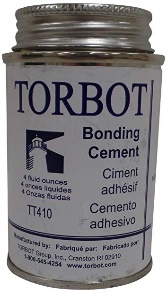 Torbot Brand Medical GlueOrder a couple, because they are not very big. 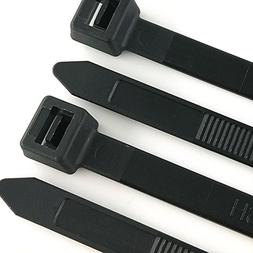 3/8” or ½” wide heavy-duty zip-ties, 12” - 26” long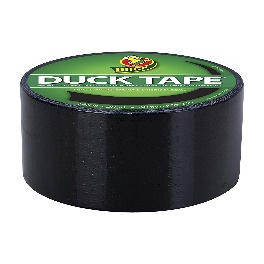 Duct tape – regular sticky kind, NOT thin craft duct tapeBlack or dark brown will be less noticeable 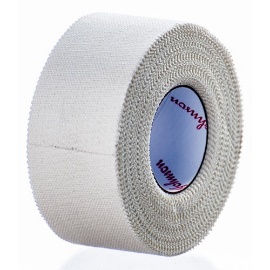 Johnson & Johnson Brand Zonas Porous or cloth hockey stick tape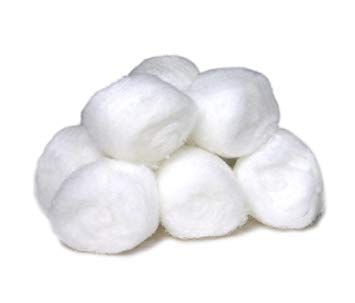 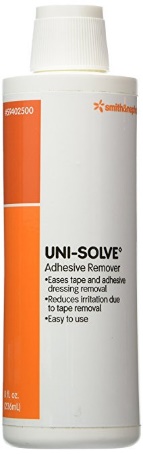 Cotton BallsUni-solve adhesive removerZip-tie posting method helps allow air to get to the healing side of the cropped ear, is more sanitary for the puppy, and can be left in a few days longer than with using foam backer-rod.There are many instructional videos on YouTube on how to use this method, as well as photo instructions on my website. The Torbot glue, Uni-solve Adhesive Remover, and Zonas/Hockey Tape can be bought online on ebay or amazon